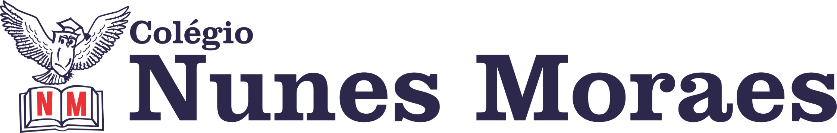 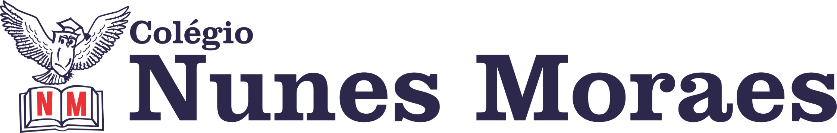 DIA: 05 DE MAIO DE 2020  - 1ª E.M – TURMA BOlá, aluno! Olá, aluna! Esperamos que tenha aproveitado bastante as aulas de ontem. Se alguma coisa não foi bem, não se preocupe, estamos todos aprendendo juntos. Boas aulas!DURANTE TODAS AS AULAS, SEU PROFESOR VAI  ACOMPANHAR VOCÊ PELO  WHATSAPP PARA TIRAR SUAS DÚVIDAS. PERGUNTE NO PRIVADO. QUANDO TERMINAR  ATIVIDADE SOLICITADA PELO PROFESSOR, ENVIE UMA FOTO DA PÁGINA PARA ELE  DAR VISTO. ENVIE PARA O PRIVADO. NÃO DEIXE DE ESCREVER SEU NOME E SEU NÚMERO EM CADA PÁGINA DE ATIVIDADE.  1ª AULA: 13h -13:55’ – QUÍMICA   -  PROFESSOR RENATO DUARTE  CAPÍTULO 6 –  CLASSIFICAÇÃO PERIÓDICA DOS ELEMENTOS  - parte 1Passo 1 – Assistir o vídeo SAS ao Vivo – disponível em: https://www.youtube.com/watch?v=F0RQ1ozoUMM&list=PL0MlWarTr_1bmCyoOn3DdFgGs_72RitP7&index=80&t=0sPasso 2 – FAÇA as pontuações necessárias para elaborar o seu resumo ou mapa mental.Passo 3 – Realize a leitura das páginas 16 a 21. À medida que você for lendo essas páginas é importante fazer anotações dos conceitos importantes, por meio dessas observações feitas no livro e da videoaula assistida o seu resumo ou mapa mental está elaborado.Passo 4 – Chegou o momento da atividade para sala, com isso resolva as questões abaixo:01. Marque a alternativa que apresenta o nome do cientista que propôs uma tabela periódica organizando os 61 elementos químicos conhecidos na época, em ordem crescente de massa atômica, e colocou-os em colunas verticais (denominadas oitavas). Cada uma dessas colunas verticais possuía sete elementos, observando-se que os elementos químicos presentes em uma mesma linha horizontal, de oitavas diferentes, apresentavam propriedades químicas semelhantes.a) Moseleyb) Chancourtoisc) Mendeleevd) Newlandse) Dobereiner02. Durante seus trabalhos com os elementos químicos, o cientista tinha o hábito de anotar as propriedades de cada um deles em fichas. Em um dado momento, no ano de 1869, ele resolveu colocar essas fichas em ordem crescente de massa atômica. Logo após organizar os elementos em ordem crescente de massa atômica, o cientista manteve o padrão, mas posicionou os elementos em colunas horizontais e verticais, respeitando as características e semelhanças dos elementos. Quem era esse cientista?a) Moseleyb) Chancourtoisc) Mendeleevd) Newlandse) Dobereiner03. A descoberta da lei periódica dos elementos que serviu de base para a classificação periódica dos elementos, é atribuída a:	
a) Döbereiner.	
b) Chancourtois.	
c) Newlands.	
d) Mendeleev.	
e) Mendeleev e Lothar Meyer. 
04. A Classificação Periódica dos Elementos Químicos: Em 1913, Moseley enunciou um importante conceito relacionado à estrutura atômica. Trata-se do conceito de:	
a) número de massa.	
b) massa atômica.	
c) número atômico.d) número de nêutrons.e) isótopos e isóbaros.Quando terminar sua atividade, envie uma foto da resolução da mesma atividade para eu dar visto para o meu contato privado.Passo 5 – Ao final da aula, enviarei a resolução das atividades de sala.Passo 6 – Pós aula: Para aprofundar um pouco mais sobre o assunto, sugiro você assistir o documentário a seguir: Química: uma história volátil. Episódio 2 – A ordem dos elementos. Disponível para download do arquivo no seguinte link:	 (http://joaoquimicaon.blogspot.com/2013/11/chemistry-volatile-history.html )2ª AULA: 13:55’-14:50’   -   GEOGRAFIA    - PROFESSOR  WERBERSON FALCÃO    CAPÍTULO 05: GEOLOGIA DA TERRA Passo 01 – Assistir à videoaula no link abaixo.https://drive.google.com/file/d/1AkXv6s-BLlMPx4PGVui8bb7dkjPSApcH/view?usp=sharing 27 minPasso 02 – Resolva   as Atividades  para Sala  (Pag. 14 e 15). Ao terminar sua atividade, tire uma foto e envie para meu whatsapp  para correção. 3ª AULA: 14:50’-15:45’  - QUÍMICA    - PROFESSOR RENATO DUARTE CAPÍTULO 6 –  CLASSIFICAÇÃO PERIÓDICA DOS ELEMENTOS – parte 2 Passo 1 – Assistir o vídeo SAS ao Vivo – disponível em: https://www.youtube.com/watch?v=5dih3G8zxcs&list=PL0MlWarTr_1bmCyoOn3DdFgGs_72RitP7&index=69&t=0sPasso 2 – FAÇA as pontuações necessárias para elaborar o seu resumo ou mapa mental.Passo 3 – Realize a leitura das páginas 22 a 25. À medida que você for lendo essas páginas é importante fazer anotações dos conceitos importantes, por meio de um resumo ou mapa conceitual. Observe que o quadro Saiba Mais na página 24 mostra a nomenclatura utilizada para as famílias (colunas) da tabela periódica, a qual é de extrema importância para a realização de exercícios relacionados com esse tema. Atente que a distribuição eletrônica dos elementos está diretamente relacionada com a forma atual da tabela periódica.Passo 4 – Chegou o momento da atividade para sala, com isso resolva as questões 01, 02 e 03 das páginas 26 e 27.Estou acompanhando você pelo WhatsApp para tirar suas dúvidas. Pode perguntar no privado.Quando terminar sua atividade, envie as fotos das páginas (para o meu contato privado) com as resoluções da mesma atividade para eu dar visto. Passo 5 – Ao final da aula, enviarei a correção com a resolução das atividades de sala.Passo 6 – Tarefa de casa: Livro – página 27 (Questões 04 e 05) e página 29 (questões 09 e 10).INTERVALO: 15:45’-16:10’   4ª AULA:   16:10’-17:05’   - GEOGRAFIA   -   PROFESSOR  WERBSON FALCÃO    CAPÍTULO 05: GEOLOGIA DA TERRA    Passo 01 – Corrija sua atividade da aula passada pelo gabarito que vou disponibilizar no grupo. Tire dúvidas. Passo 02 – Leia o conteúdo teórico, anote e tire dúvidas. Faça as atividades das páginas 16 e 17. Envie as fotos. Passo 03 – Corrija sua atividade pelo gabarito que vou disponibilizar no grupo. Tire dúvidas. 5ª AULA:   17:05’ – 18:00’  - GRAMÁTICA – PROFESSORA ALINE LANDIM CAPÍTULO 05- A ESTRUTURA DAS PALAVRASPasso 01 – Assistir à aula do link: https://www.youtube.com/watch?v=tSh4Alsukmo&list=PL0MlWarTr_1bmCyoOn3DdFgGs_72RitP7&index=106&t=239sOBS Assistir a partir dos 27 minutos e 50 segundos do vídeoPasso 02 - Após assistir ao link, resolver as questões 1, 2, 3, 4, e 5 das Atividades para Sala 8 e 9 Vou acompanhar você pelo whatsapp para tirar suas dúvidas. Pode perguntar. Quando terminar sua atividade, envie uma foto da página para eu dar visto.Passo 03- Após mostrar para mim a tarefa feita, assistir ao link com a correção da tarefa de sala. O link será disponibilizado na hora para os alunos.Passo 04- Tarefa de casa- Questões 3 e 5 das Atividades propostas das páginas 10 e 11.Seu segundo dia de aulas remotas está concluído. Agora você merece um bom descanso. 